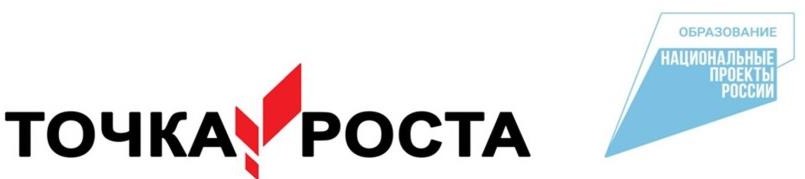 Аннотация к программе «Юный эколог»Актуальность разработки и реализации данного курса вызвана отсутствием в теории и практике экологического образования в начальной школе единой, рассчитанной на весь период обучения образовательной программы с экологической направленностью для младших школьников. Видеть, обращать внимание на разнообразие, уникальность, красоту природы, развивать познавательный интерес к природе, разгадывать ее тайны основной принцип программы. Наиболее эффективно можно заложить основы экологического мышления в детстве. Актуальность программы заключается и в пропедевтическом освоении основ курса биологии, экологии, здоровье сбережения и химии детьми на примере простых экспериментов и опытов.    Новизна и актуальность программы заключается в сочетании различных форм работы, направленных на дополнение и углубление биолого-экологических знаний, с опорой на практическую деятельность  с учетом региональных, в том числе экологических особен ностей.            Данная программа педагогически целесообразна, поскольку содержание программы реализуется во взаимосвязи с предметами школьного цикла.